Topical Module: Academic Advising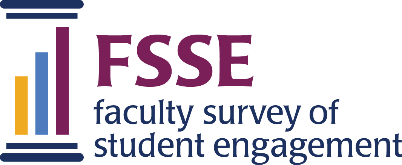 Updated in 2019, this module examines the quality of academic advising, the extent to which advisors have assisted students in their academic progress, and faculty perceptions of the advising process. The module complements a question on the core FSSE survey about perceptions of the quality of student interactions with academic advisors.fAAD01 During the current school year, did you serve as an academic advisor for undergraduate students?Response options: 1 Yes, 0 No[If 1 Yes, continue to the remaining questions. If 0 No, respondent is finished. Respondents who select 0 No, receive a value of -9 “Faculty did not receive this question” (coded as missing) for the remainder of the set.]fAAD02 What is the class level of most of your advisees?Response options: 1 Lower division (mostly first-year students or sophomores); 2 Upper division (mostly juniors or seniors); 3 Other, please describe: [TEXT] fAAD02_txtfAAD03 During the current school year, about how many times has your typical advisee discussed with you their academic interests, course selections, or academic performance?Response options: 0 0, 1 1, 2 2, 3 3, 4 4, 5 5, 6 6 or morefAAD04 During the current school year, which of the following has been your primary source of information regarding students’ academic options? Response options: 1 Faculty colleagues; 2 Other advising staff; 3 Website, catalog, or other published sources; 4 An advising center or advising training; 5 Other, please specify: [TEXT] fAAD04_txtHow important is it to you to do the following in your position as an academic advisor?Response options: 4 Very important, 3 Important, 2 Somewhat important, 1 Not importantfAAD05a Be available when neededfAAD05b Provide prompt and accurate informationfAAD05c Provide information about academic support services (tutoring, writing center, success skills, etc.)fAAD05d Notify students of important policies and deadlinesfAAD05e Reach out to students about their academic progress or performancefAAD05f Follow up with students regarding something you recommendedfAAD05g Ask questions about students’ educational background and needsfAAD05h Actively listen to student concernsfAAD05i Respect student identities and culturesfAAD05j Care about students’ overall well-beingDuring the current school year, how often has your typical advisee discussed the following with you?Response options: 4 Very often, 3 Often, 2 Sometimes, 1 Rarely, 0 NeverfAAD06a Their academic goals and future plansfAAD06b How their major or expected major relates to their goals and future plansfAAD06c Special opportunities (study abroad, internship, service-learning, research, etc.)fAAD06d Participation in co-curricular activities (organizations or clubs, performing arts, sports, etc.)fAAD06e Resources for their well-being (health, counseling, financial guidance, etc.)Topical Module: Academic Advising (continued)How much do you agree with the following statements?Response options: 4 Strongly Agree, 3 Agree, 2 Disagree, 1 Strongly disagreefAAD07a I feel comfortable in my role as an advisor at this institution.fAAD07b I have received adequate training for my role as an advisor.fAAD07c I would feel comfortable training or mentoring others in their advising roles.fAAD07d I have the time I need to do my best work as an advisor.fAAD07e I have access to the resources I need to provide students prompt and accurate information.fAAD07f I have the flexibility to advise students based on my best judgments about their needs.fAAD07g I feel comfortable assisting students who are interested in choosing or changing their major.fAAD07h I have a good understanding of general legal principles that may affect advising (FERPA, mandatory reporting, due process, etc.)fAAD07i I understand the advising needs of majority and minority student populations.fAAD07j I am able to build rapport with students whose personal backgrounds are very different from mine.fAAD07k I feel comfortable advising students to pursue educational opportunities that challenge their cultural understandings.fAAD07l I connect the students I advise to others on or off campus when it is helpful.